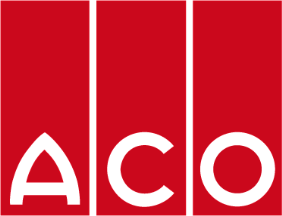 Merchtem, le 16 septembre 2021COMMUNIQUÉ DE PRESSEbeyond.aco - architecture across continentsL’architecture sur différents continents en période de changement ACO et AIT-Dialog organisent une visite virtuelle des sept continents du monde, invitant architectes, urbanistes, ingénieurs et paysagistes à faire partie de « beyond.aco | architecture across continents ».Ce voyage virtuel se concentre sur l'architecture responsable à l'heure du changement global, des conditions changeantes et des défis climatiques. Des architectes de renommée internationale dialogueront et éclaireront le sujet d'un point de vue écologique, social, sociétal et économique.La série d'événements rassemble des perspectives de différents continents et se pose la question de savoir comment l'architecture peut répondre au changement en y faisant consciemment face, et comment nous pouvons apprendre les uns des autres. Lors de plusieurs conférences, des experts présenteront des projets de construction tournés vers l'avenir qui sont développés en tenant compte des facteurs locaux, tels que l'utilisation responsable de matériaux de construction écologiques, durables et locaux, l'artisanat local ou les conditions locales.Rejoignez l'événement en direct le jeudi 7 octobre 2021 et préparez-vous à des sujets passionnants et des conférences intéressantes de conférenciers internationaux.Vous pouvez vous inscrire via www.beyond.aco.À propos d’ACOACO distribue ses systèmes de drainage à l’échelle internationale, des aéroports aux routes, en passant par les terrains de sport et les centres commerciaux. Aujourd’hui, une gestion efficace et durable de l’eau est indispensable. Grâce à notre approche intégrée et à nos solutions complètes, nous répondons à ce besoin. Du plus petit crachin à la pluie battante, la moindre goutte d’eau est recueillie de manière contrôlée et envoyée dans la direction souhaitée. L’eau de pluie est polluée ? Ou bien s’agit-il d’eaux de traitement ? Ces eaux sont alors débarrassées des graisses, huiles et autres dépôts qu’elles contiennent, car nous accordons une grande importance à l’environnement.  L’eau est stockée dans des caisses de rétention et d’infiltration afin d’éviter les inondations dans les zones situées à un niveau inférieur.  Elle est ensuite libérée dans le sol de manière contrôlée, vers le réseau d’égouts, vers un cours d’eau ou vers un bassin d’attente naturel. À propos d’AIT-Dialog AIT-Dialog fait partie du célèbre magazine d'architecture européen AIT. Fondée il y a 125 ans, la maison d'édition est l'une des maisons d'édition allemandes les plus renommées spécialisées dans l'architecture. Publié depuis 1890, le magazine AIT est connu comme une marque sur la scène internationale de l'architecture. En tant que média spécialisé, il a remporté plusieurs prix.Personne de contact presse :Sofie Vanderbauwede – sv@aco.be – +32 (0)52 38 17 79 ACO – Preenakker 8 – B-1785 Merchtem
Plus d’informations sur www.beyond.aco. 